	    Aktuellt från Brf. Måran 2 nr 13/22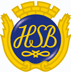 CarportenFrågan om grindar vid Tegnérgatan har diskuterats vid flera tillfällen under de senaste åren. Då har det bland annat handlat om att obehöriga har använt gården och våra uteplatser kvälls- och nattetid.  Det som nu har hänt är att någon har gått in och stulit katalysatorn på en av de parkerade bilarna. Parkeringen är tämligen insynsskyddad. Det är lätt att gömma sig bland bilarna och att stjäla en katalysator går fort. Vi vet också att det tidigare har hänt saker i carporten, till exempel försök till bilinbrott och stöld av bensin. Flera medlemmar som har bilen parkerad i carporten har nu uttryckt oro för vad som ska hända härnäst. Detta har gjort att frågan om grindar än en gång har aktualiserats. Styrelsen har därför beslutat att återuppta frågan och kommer att ta in offerter.Carporten har även drabbats av sättningsskador, bland annat för att sopbilar har kört in i samband med tömning av avfallskärlen. Detta har nu stoppats men det har blivit stora gropar som kan utgöra en fara för både bilar och gående. Här samlas regnvatten som kan frysa till och bilda stora isfläckar. Vid behov finns en hink med sand/grus i miljöhuset (rummet för matavfall). Hjälp gärna till om det behövs sandas. Vi blir nu tvungna att asfaltera om hela carporten. Detta kommer att ske någon gång kring mars/april, eller så fort vädret tillåter. Vår förhoppning är att dessa två arbeten, instängsling och asfaltering, om möjligt ska kunna ske samtidigt.MåranaftonFredagen den 9 december var vi 20 personer som hade hörsammat inbjudan till en Måranafton. VI träffades i föreningslokalen där vi åt och drack gott samt fick möjlighet att lära känna våra grannar lite bättre. Vi hoppas på fler liknande kvällar, så håll ögonen öppna.Några tankar kring advent, jul och nyårNu är vi inne i den mörkaste av årstiderna. Vi är många som tänder levande ljus, dels för att det är mysigt, men även för att vi nu uppmanas att spara på el. Tänk på att inte lämna ett brinnande ljus utan uppsikt. En olycka är lätt framme och en eld sprider sig mycket snabbt. Kolla en extra gång så att brandvarnaren fungerar. Har du ingen brandsläckare eller brandfilt så kan detta vara en bra julklapp till dig själv – om olyckan skulle vara framme. Och sedan var det trapphusen. För att trygga vår säkerhet ska trapphusen vara fria från föremål. Inga dekorationer eller annat som kan antändas får finnas där. Stol/sittplats för väntande får finnas vid entrén så länge det inte hindrar fri passage.Efter dessa allvarsamma ord vill vi önska er alla en riktigt God Jul och ett Gott Nytt År!Styrelsen